                                          21-22-23 novembre 2018  “Giornata nazionale per la sicurezza nelle scuole”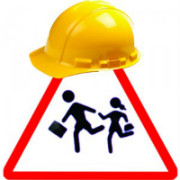 “IN SALUTE E IN SICUREZZA A SCUOLA” IL PROGRAMMA DIDATTICO PER L’ I.C.”MUSTI-DIMICCOLI”Per gli alunni di Scuola dell’Infanzia:- Simulazione della prova di evacuazione;- lettura di storie con  commento di immagini;  - drammatizzazione con simulazione di situazioni;- utilizzo di personaggi mediatori (es. burattini, marionette, pupazzi);- visione di cartoni animati  da commentare; - uscite esplorative in giardino; - coinvolgimento dei genitori ;- utilizzo di tecniche multimediali per documentare le esperienze .Per gli alunni di Scuola Primaria:Per  gli alunni di Scuola Primaria saranno privilegiate  le attività in cui sarà possibile riconoscere la  situazioni di rischio e mettere in atto le norme di sicurezza. Attività mirate per  eseguire le istruzioni del  piano di evacuazione in caso di incendio, alluvione, terremoto, esalazioni di gas o fumi e riconoscere le persone a cui fare riferimento in caso di pericolo (protezione civile, unità cinofile, croce rossa, vigili del fuoco). La visione di documentari e filmati per discutere dei  fattori geologici che causano i terremoti;Far inventare storie per valorizzare comportamenti prudenti;Visitare la scuola per comprendere quali sono i luoghi a maggior rischi per infortuni; Realizzazione  di cartelloni da esporre con  le regole di comportamento preventive;Giochi.Per gli alunni di Scuola Secondaria di Primo Grado:Gli alunni di Scuola Secondaria di primo grado, saranno impegnati in  attività in cui sarà possibile apprendere ed interiorizzare corrette forme di comportamento per la difesa dellapropria ed altrui incolumità.Conoscere ambienti, materiali, oggetti in quanto possibili fonti di rischio o pericolo.Conoscere le norme per la Sicurezza personale anche in internet.Conoscere le potenzialità espressive di internet ed evitare i rischi collegati alla violazionedella privacy, al caricamento/scaricamento di contenuti inappropriati, alla violazione delcopyright e all’adozione di comportamenti scorretti e pericolosi per sé e per gli altri.